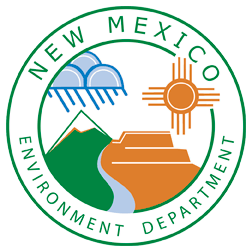 WRITTEN NOTICE OF CHANGE ORDERThe project owner is requesting a change 	design capacity;	operating units;	functioning of water treatment processes;	quality of water to be delivered.	Drinking Water Bureau (DWB) project approval letter attached	Change order proposal sealed by the engineer of record	All direct additives meet ANSI/NSF Standard 60	All indirect additives meet ANSI/NSF Standard 61DWB Staff	The written notice of change order is complete.  DWB staff will respond to the proposed change order by the next regularly scheduled construction meeting or in 10 work days,                  (date).	The written notice of change order is incomplete and will not be reviewed.Water System NameWater System NumberNotice DateNext Construction MeetingProject Summary[Do not exceed the space provided, 141 words or 764 characters (w/o spaces) or 915 characters (w/spaces)]Proposed Change to the Approved Project[Brief description, 50 words or less]Name of Water System SignatureDate